Kiire interneti võrguga 
liitumise sooviavaldus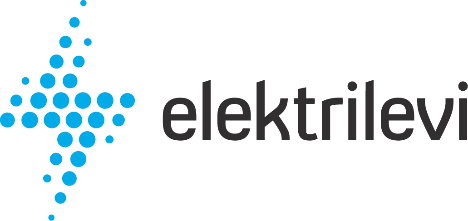 Avalduse esitajasoovitav asukohtSooviavaldusega annan nõusoleku liitumispakkumise tegemiseksISIKU NIMI / ÄRINIMIISIKU NIMI / ÄRINIMIISIKU- VÕI REGISTRIKOODKONTAKTAADRESS (TÄNAV, MAJA, KORTER, LINN, VALD, MAAKOND, SIHTNUMBER) KONTAKTAADRESS (TÄNAV, MAJA, KORTER, LINN, VALD, MAAKOND, SIHTNUMBER) KONTAKTAADRESS (TÄNAV, MAJA, KORTER, LINN, VALD, MAAKOND, SIHTNUMBER) KONTAKTTELEFONE-POSTI AADRESSE-POSTI AADRESSAADRESS (TÄNAV, MAJA, KORTER, LINN, VALD, MAAKOND, SIHTNUMBER) Ühendust soovin  Koju                          Tööle                       Suvilasseavalduse esitamise KuupäevALLKIRI